Coronavirus: wáár gaat het eigenlijk om? 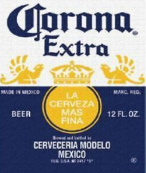 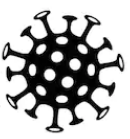 Hetzelfde gevaar, dezelfde strijdBeste vrienden,					                         El Tumbador, 25 maart 2020Ook hier zitten we geblokkeerd door het Covid-19. Zegge het coronavirus.Avondklok, scholen en winkels gedeeltelijk dicht, temperatuurmetingen overal, mondmaskertjes voor wie wil opvallen, héél weinig ziekte noch sterfgevallen, blijkbaar te maken met het ontbreken van serieuze industrie. Voor onze projecten hier: een ware mokerslag, die we zonder Triángulo (u allen dus) moeilijk zouden aankunnen: school, revalidatiecentrum en medisch centrum gesloten. Lonen moeten blijven betaald worden op staatsbevel. De plaatselijke inbreng (toch een vijfde van de volledige onkost) is in groot gevaar. Zwaar financieel onweer in het verschiet.Maar toch brak de zon door de wolken: Jean Pierre, onze voorzitter, bevestigde: Triángulo vzw zal ons doorheen die crisis helpen, en onder géén beding zullen de projecten opgedoekt worden!! Eenmaal de crisis voorbij zal het wel een tijdje duren eer alles weer op zijn plooi is, maar het komt in orde. Dat is dan wel fantastisch nieuws, niet enkel voor de 26 mensen die er met hun diensten van leven, maar vooral voor de honderden leerlingen, zieken en mindervalieden, die ermee geholpen worden. DANK U VOOR DAT GOEDE NIEUWS.Het is dus herademen na een bange periode. Evenals in gans de wereld, daar het schijnbaar beter gaat in China. Maar vervalst de dictatuur de cijfers niet, om de economie weer op gang te trekken?En zijn het niet die “vuile” chinezen die alles veroorzaakt hebben? Hebben we de foto´s van de markten in Wuhan niet gezien, met geroosterde hondestaarten, slangefileetje, en rattepastei? Is dát niet het beeld dat men ons probeert op te hangen?Momentje!!Laat ons eerst eens de cijfers spreken. Genomen uit de staitsieken van het Johns Hopkins instituut, het meest gerenommeerde ter wereld. De cijfers zijn van 24 maart 2020.De dode in Guatemala was iemand die in Spanje geweest was om zijn fabriek te bezoeken, en er in slaagde om zonder controle terug binnen te geraken.Kommentaar: 1) Percentage van de wereldbevolking met Corona virusChina is statistisch gezien niet slechter dan Europa, en zeker niet dan België, en slechts een klein beetje slechter dan het wereldgemiddelde.Vergelijking: aantal doden in de wereld door hartproblemen: 31.8 %. Vergeleken daarmee is coronavirus een lachertjeWaarom wordt daaraan zoveel aandacht besteed, en niet bvb aan de verkeerde eetgewoonten van gans de wereld?   Wat speelt er mee in de globale beoordeling van de cijfers?1) Een duidelijk racisme. -Iedereen spreekt over de ratten, slangen en hondestaarten op de chinese markten, maar niemand spreekt over het overmatig alcoholverbruik, rookgewoonten, en vooral dan de colesterol en kanker vormende eetgewoonten in de westerse wereld. Een steak au poivre en Jumbogarnalen bannen uit een menu zal niet kunnen, maar die hondestaarten in Wuhan, die zijn er teveel aan. -Een gigantische brouwerij in Mexico aan de Noord Amerikaanse grens wordt niet eens vermeld in de europese berichtgeving. Dat die brouwerij de oorzaak zal zijn van honderdduizenden nieuwe gevallen van cirrosis, autoongevallen en hepatitis, is een bijkomend detail voor de grote noordamerikaanse en mexikaanse brouwerijen. Een ander bijkomend detail voor hen is dat Baja California bijna zonder drinkwater zit, omdat al het beschikbare drinkwater in bier wordt omgetoverd. Jezus zou er jaloers van zijn: Hijzelf kon amper zes vaatjes water in wijn veranderen.-En dat Phillips Morris in gans Midden Amerika tabak kweekt op gehuurde gronden, is ook al geen bezwaar: Leve de longkanker. De mensen moeten maar niet roken. Die gehuurde gronden worden na tien jaar als nutteloze zandgrond teruggegeven aan hun eigenaars.-Niet te vermelden ook de drugproductie en verkoop: 13% van de USA bevolking zit aan de drugs. 327.000.000 maal 13 % is gelijk aan 42.510.000 gebruikers. Geen probleem: legaliseer het en het is opgelost. Al Capone lukte dat het bier vrij verkocht werd. Pablo Escobar +  en el Chapo Guzman kunnen misschien het zelfde lukken. Uruguay is inderdaad reeds zover.- Dat alles lijkt geen probleem. Het doet geen kwaad aan de beurzen. Hoe meer dronkaards, hoe meer geld op de beurzen. En hoe vlugger ze de drugs legalizeren, hoe vlugger de beurzen zullen groeien. Maar enkele hondestaarten en ratten op een verloren markt in China doen de beurzen ineenstorten. En dát is het tweede probleem natuurlijk.2) De economische strijd tussen twee grootmachten                                                                  Het racisme is slechts een dekmantel, om de bevolking schrik aan te jagen. Wie zal nu bvb nog met een gerust gemoed een chinees restaurant binnengaan? En wie zal een onderliggend argwaan niet kunnen onderdrukken wanneer hij een chinees begroet? (ik heb veel chinese vrienden in Guatemala, en dat zeggen ze zelf, hoewel ze nooit in China geweest zijn!!) President Trump zal zeker niet kwaad zijn om de economische mokerslag die China nu krijgt: Hun economie is teruggeslagen naar het niveau van 2006, zonder zelfs de Noord Amerikaanse economische sancties in rekening te houden.Er zijn zelfs (valse) geruchten dat de USA het Coronavirus zouden ingevoerd hebben kadert in die psychologische oorlog.Daarom loopt China nu overal ter wereld mondmaskertjes kadeau te doen, terwijl ze ondertussen ook overal banden smeden, vooral in Afrika en Latijns Amerika. Indien ge twijfels hebt, zoek dan eens op internet Alibaba.comHun macht in de landen waar ze producten invoeren is bijzonder groot:                                                                                                         Een weinig gekend voorbeeld: Het is enkel door de hardnekkige tussenkomst van Ernesto Cardenal(+) en zijn internationaal vrienden comité, dat Daniel Ortega de Chinezen niet toeliet een kanaal te graven dwarsdoor het meer van Solentiname, wat een écht natuurramp zou geweest zijn.                                        Iedereen herinnert zich hoe hij bijna klop kreeg van Johannes Paulus 2 tijdens diens bezoek aan Nicaragua destijds. Hij was zogezegd de communist. Door paus Franciscus werd Ernesto Cardenal echter in eer hersteld kort voor zijn dood, wat de integriteit van beiden illustreert. Dat nieuwe kanaal zou een mokerslag geweest zijn voor de Noord Amerikanen met hun kanaal van Panamá. China zou zelfs militaire basissen hebben kunnen oprichten aan beide zijden van Midden Amerika, en zeer zeker een enorme economische pad in de Amerikaanse korf gelegd hebben. Het bewijst tevens dat Ernesto Cardenal absoluut geen kryptocommunist was, zoals zijn noordamerikaanse lasteraars het aan de neus van Johannes Paulus 2 hingen. Cardenal was de grootste ecologist van Midden Amerika door zijn optreden tegen de chinese (en dus communistische!) belangen.3) De geopolitieke strijd tussen de USA, Rusland, en China. Het defensiebudget van de USA is 4.3 % van het BNP (Bruto Nationaal Product) Dat van Rusland is 3.5 %. Maar dat van China is (zonder liegen, want cijfers van het Stockholm International Peaceresearch) slechts 1,9 %. Zijzelf zeggen dat het maar 1,3 % is. Ook heeft China in 60 jaar geen enkele oorlog gevoerd (behalve een klein beetje in Viet Nam, wie kon het onderscheid maken tussen chinese en vietnamese guerrillastrijders?) China geeft dus slechts 1/3 van het amerikaans budget uit voor oorlogen. Terloops begrijpt men waarom Trump zó kettert op de Europese Gemeenschap om méér geld van ze te krijgen voor de NATO.Hoe meer Rusland en de USA zich in militaire avonturen storten, hoe beter voor China natuurlijk. Dat lijken de USA nu eindelijk begrepen te hebben, door zich wijselijk terug te trekken uit een nieuw soort Viet Nam oorlog in Syrië en Turkije.Besluit: Dat alles wil natuurlijk niet zeggen dat we niet bezorgd moeten zijn om Coronavirus. Integendeel: ook dát probleem moeten we au sérieux nemen. Maar we kunnen ons moeilijk inbeelden dat ge eerst uw handen wast, en daarna natuurlijke of synthetische drugs gaat innemen. Of vooraleer u te bezatten, eerst nog eens goed uw kleren te ontsmet, en nog even een mondmaskertje op zet.  Het maskertje van onze hypocrisie  Wie A zegt, moet ook B zeggen.   Zoudt ook gij dat durven doen? Een A voor uzelf, en een B voor de armsten?                                                       P. Freddy De GeytereWereld: 372.757Europa 195511America 49444BELGIË 2100GUATEMALA 8China 81218+ 16231+ 10189+ 565+ 178+1+3281Wereld 7.700.000.000Europa 744.766.705America 1.002.000.000België 11.476.000China 1.395.380.000372757 = 0.00048 %195511 = 0,026%49444 = 0,0049 %2100 = 0.018 %81218 = 0.0058 %+16231 = 0.00021 %+10189 = 0.0013 %+ 565 = 0,00005 %178 = 0,0015 %3281 = 0,00023 %